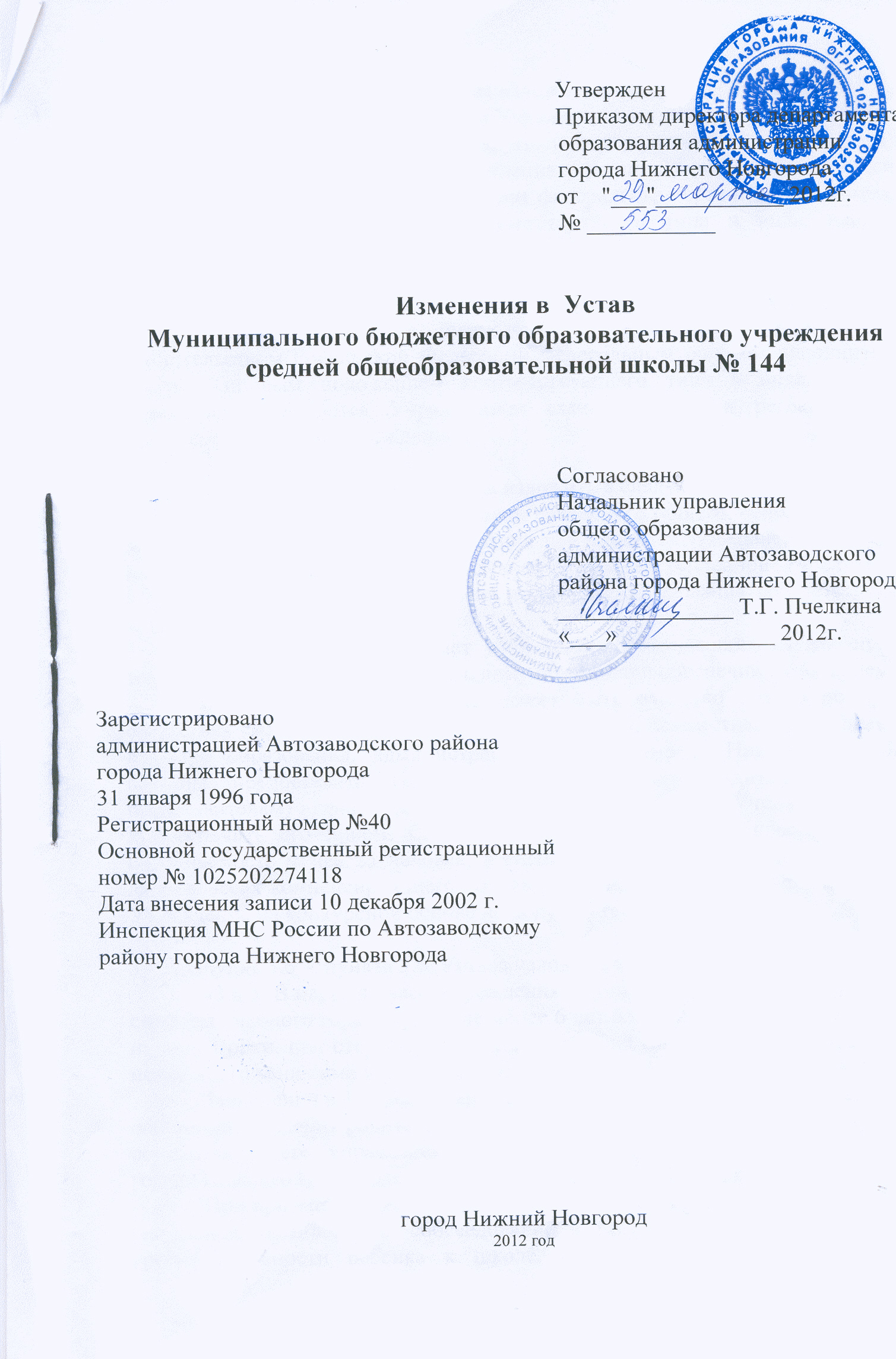 Подпункт 3.6.1. пункта 3.6. Устава изложить в следующей редакции:«3.6.1. Прием обучающихся в Учреждение осуществляется в соответствии с Законом РФ «Об образовании», другими федеральными законами, порядком приема в образовательные учреждения, установленным уполномоченным Правительством Российской Федерации федеральным органом исполнительной власти, Типовым положением соответствующего типа и вида, настоящим Уставом.         Правила приема граждан в Учреждение в части не урегулированной Законом РФ «Об образовании», другими федеральными законами, порядком приема в образовательные учреждения, установленным уполномоченным Правительством Российской Федерации федеральным органом исполнительной власти, Типовым положением соответствующего типа и вида, настоящим Уставом, определяются Учреждением самостоятельно и регламентируются Правилами приема в Учреждение.»Подпункт 3.6.2. пункта 3.6. Устава изложить в следующей редакции:«3.6.2. В учреждение на ступени начального общего, основного общего и среднего (полного) общего образования принимаются граждане, проживающие на определенной территории городского округа, закрепленной        Учредителем за Учреждением, и имеющим право на получение образования соответствующего уровня.      Учреждение осуществляет учет детей, проживающих на закрепленной территории, подлежащих обязательному обучению и обеспечивает  их прием.      В приеме в Учреждение может быть отказано только по причине отсутствия свободных мест. В этом случае органы, осуществляющие управление в сфере образования, администраций районов города Нижнего Новгорода, обязаны предоставить гражданину и (или) его родителям (законным представителям) информацию о наличии свободных мест в Учреждениях района и обеспечить его прием. Свободными являются места в классах, имеющих наполняемость менее 25 человек, в специальных (коррекционных) классах VII вида, классах компенсирующего обучения – менее 12 человек.  Прием граждан в Учреждение на конкурсной основе не допускается».Подпункт 3.6.3. пункта 3.6. Устава изложить в следующей редакции:«3.6.3. В первый класс Учреждения принимаются все дети, достигшие к 1 сентября учебного года возраста не менее 6 лет 6 месяцев, не зависимо от уровня их подготовки, при отсутствии противопоказаний по состоянию здоровья, но не позже достижения ими возраста 8 лет.       Зачисление в 1 класс детей в возрасте 6 лет 6 месяцев осуществляется на основании заявления родителей (законных представителей) и разрешения органа, осуществляющего управления в сфере образования Автозаводского района города Нижнего Новгорода.         При приеме в 1 класс Учреждения не допускается проведение испытаний (экзаменов, тестирований, собеседований и т.п.), направленных на выявление уровня готовности ребенка к школе. Собеседование учителя с ребенком возможно проводить в сентябре с целью планирования учебной работы с каждым обучающимся.»Подпункт 3.6.5. пункта 3.6. Устава изложить в следующей редакции:«3.6.5. Прием в 1 класс граждан, проживающих на территории, закрепленной за Учреждением, осуществляется с 01 апреля текущего года по заявлению родителей (законным представителей). Прием в 1 класс граждан, не проживающих на территории, закрепленной за Учреждением, и желающих обучаться в Учреждении, осуществляется с 01 июня текущего года на свободные места. При прочих равных условиях приоритетным правом при приеме обладают граждане, проживающие на территории, закрепленной за данным Учреждением. Зачисление ребенка в Учреждение оформляется приказом директора Учреждения не позднее 30 августа текущего года и доводиться до сведения его родителей (законных представителей)».Подпункт 3.6.6. пункта 3.6. Устава изложить в следующей редакции:«3.6.6. Граждане и( или) их родители (законные представители) имеют право выбирать форму получения общего образования, но не могут настаивать на реализации каких-либо образовательных программ, услуг, форм получения образования, не включенных в Устав Учреждения.»Абзац 7 подпункта 3.6.8. пункта 3.6. Устава исключить.Подпункт 3.6.12. пункта 3.6. Устава дополнить абзацем следующего содержания:« - направление органа осуществляющего управление в сфере образования Автозаводского района города Нижнего Новгорода».Подпункт 3.7.7 пункта 3.7. Устава изложить в следующей редакции:«3.7.7. Выпускникам 9, 11 классов Учреждения, успешно прошедшим государственную (итоговую) аттестацию выдается документ государственного образца о соответствующем уровне образования. Выпускникам 9 классов, достигшим особых успехов в учебе при освоении основных общеобразовательных программ основного общего образования, выдается аттестат об основном общем образовании с отличием. Выпускники 11 классов, достигшие особых успехов в учебе при освоении основных общеобразовательных программ среднего (полного) общего образования, награждаются золотой и серебряной медалью «За особые успехи в учении». Выпускникам, награжденным золотой медалью «За особые успехи в учении», выдаются аттестаты о среднем (полном) общем образовании для награжденных золотой медалью. Выпускникам, награжденным серебряной медалью «За особые успехи в учении», выдаются аттестаты о среднем (полном) общем образовании для награжденных серебряной медалью. Выпускники 9,11 классов, достигшие успехов в изучении одного или нескольких предметов награждаются похвальной грамотой «За особые успехи в изучении отдельных предметов».Подпункт 3.8.2. пункта 3.8. дополнить абзацем следующего содержания:«По согласию родителей (законных представителей), комиссии по делам несовершеннолетних и защите их прав и органа местного самоуправления, осуществляющего управление в сфере образования, обучающийся, достигший возраста 15 лет, может оставить общеобразовательное учреждения до получения общего образования. Комиссия по делам несовершеннолетних и защите их прав совместно с родителями (законными представителями) несовершеннолетнего, оставившего общеобразовательное учреждение до получения основного общего образования, и органом местного самоуправления в месячный срок принимает меры, обеспечивающие трудоустройство этого несовершеннолетнего и продолжения освоения им образовательной программы основного общего образования по иной форме обучения».Абзац 1 подпункта 3.10.1. пункта 3.10. Устава  изложить в следующей редакции:«Учебный год в Учреждении начинается, как правило , 1 сентября»Абзац 5 подпункта 6.3.15. пункта 6.3. Устава изложить в следующей редакции:Принимает решение о переводе обучающихся в следующий класс (в том числе условно), о допуске и выпуске обучающихся 9 и 11 классов, об оставлении обучающихся, имеющих академическую задолженность по двум или более предметам по результатам учебного года по усмотрению родителей (законных представителей) на повторное обучение.»Абзац 8 подпункта 6.3.15. пункта 6.3. Устава изложить в следующей редакции:Принимает решение о награждении выпускников 9 и 11 классов похвальной грамотой «За особые успехи в изучении отдельных предметов», о награждении обучающихся 2-8 и 10 классов похвальным листом «За отличные успехи в учении»;Абзац 9 подпункта 6.3.15. пункта 6.3. Устава изложить в следующей редакции:Принимает решение о награждении выпускников 11 классов золотой и серебряной медалью «За особые успехи в учении»Абзац 10 подпункта 6.3.15. пункта 6.3. Устава исключить.Абзац 11 подпункта 6.3.15. пункта 6.3. Устава изложить в следующей редакции:«Принимает решение по содержанию, формам и срокам проведения промежуточной аттестации переводных классов».Абзац 13 подпункта 6.3.15. пункта 6.3. Устава исключить.Абзац 15 подпункта 6.3.15. пункта 6.3. Устава изложить в следующей редакции:«Принимает решение о проведении государственной (итоговой) аттестации в щадящем режиме для выпускников 9 классов с ограниченными возможностями здоровья при наличии всех необходимых документов, конкретного выпускника по согласованию с муниципальным органом, осуществляющем управления в сфере образования.»Абзац 7 пункта 10 Устава изложить в следующей редакции:«7. Положение о Совете Учреждения».Пункт 15. Раздела 10 Устава исключить.Пункт 25. Раздела 10 изложить в следующей редакции:«25. Положение о системе отметок, формах, порядке проведения промежуточной аттестации обучающихся переводных классов.»Раздел 10. Устава дополнить пунктом 40. следующего содержания:«40. Правила приема обучающихся в Муниципальное бюджетное образовательное учреждение среднюю общеобразовательную школу №144.» 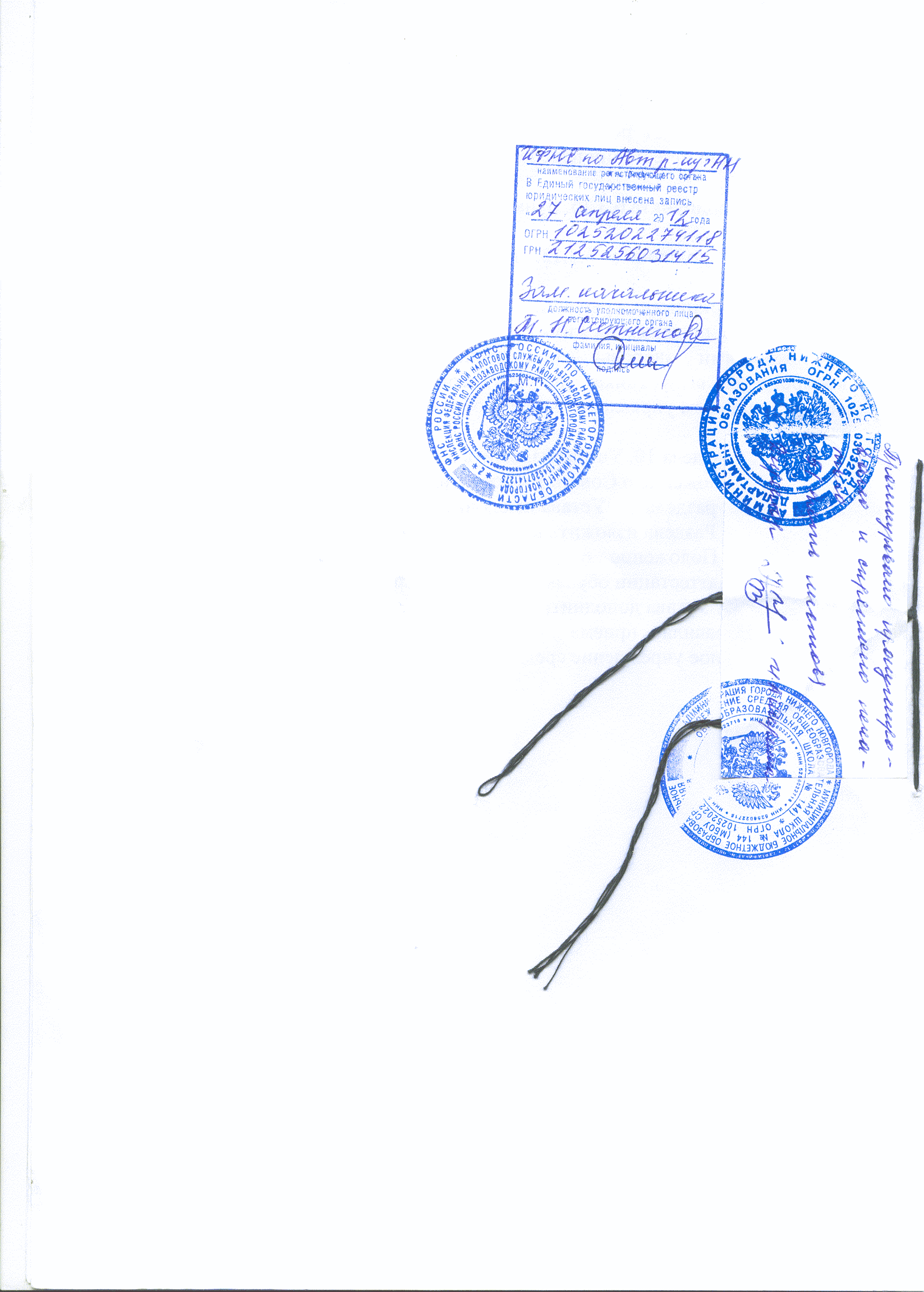 